                                Структура Совета обучающихся 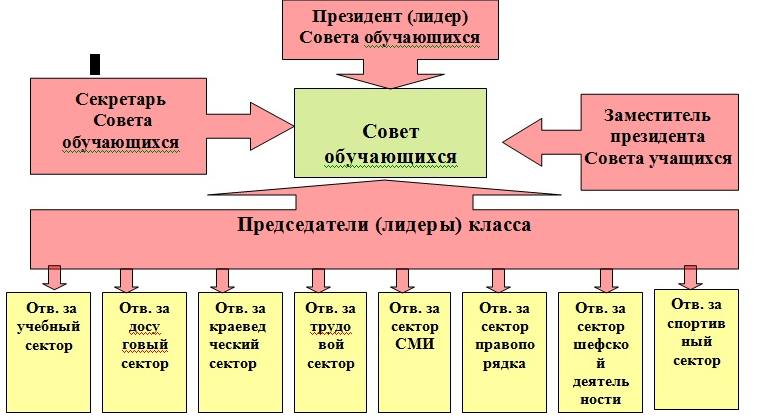 Утверждаю:Директор МБОУ «СОШ №5»______________О.И. СтерховаПлан работы  Совета обучающихсяМБОУ «СОШ№5» г.о. Прохладный  КБРна 2016-2017 учебный год Заместитель директора по ВР                                                 А.В.Химич	КодексСовета обучающихсяПринципыРавноправие – все должны иметь право решающего голоса при принятии того или иного решения.Выборность – полномочия приобретаются в результате выборов.Откровенность и гласность – работа Совета обучающихся  должна быть открыта для всех учащихся.  Законность – неукоснительное соблюдение правовых и нормативных актов.Целесообразность – деятельность Совета обучающихся  должна быть направлена на  реализацию интересов и потребностей учащихся.Гуманность – действия Совета обучающихся   должны основываться на нравственных принципах.Самодеятельность – творчество, активность, самостоятельность учащихся.Ответственность – необходимо  регулярно отчитываться о проделанной работе и ее результатах перед своими избирателями.ПраваНа образование в соответствии с Законом РФ «Об общем среднем образовании».На правовую и социальную защиту.Требовать к себе уважения со стороны учащихся и учителей.Проявлять активность в овладении знаниями, умениями, навыками, используя все возможности школы.Высказывать свое мнение по содержанию обучения и жизни школы.Высказывать учителю, классному руководителю, администрации школы свои проблемы и получать от них помощь, объяснения, ответ.Проявлять инициативу, быть членом любого клуба, кружка, участвовать во всех внеклассных и внешкольных делах.Представлять школу в конкурсах, олимпиадах, соревнованиях и других мероприятиях в зависимости от их возможностей и умений.На открытую и своевременную оценку своих знаний и умений по каждому предмету.На дополнительную помощь учителей и товарищей в овладении знаниями и умениями.Участвовать в выборах и выбираться в  Совет обучающихся, в Совет класса.Принимать участие  в планировании, анализе и подведении итогов учебно-воспитательного процесса, внеклассной и внешкольной работы.Создавать и участвовать в работе трудовых объединений.Вносить предложения по улучшению работы школы.Представлять ученический коллектив в общественных организациях. ОбязанностиПрилежно учиться, овладевать знаниями и практическими навыками, быть дисциплинированным.Заботиться о чести и авторитете класса, школы, поддерживать традиции, сложившиеся в школе.Достойно, культурно вести себя в школе и вне ее, заботиться о красоте своей речи.Проявлять уважение к взрослым и детям, учителям и другим работникам школы, подчиняться указаниям и приказам директора школы, замечаниям учителей и учащихся, дежурных по школе.Не унижать чье-либо достоинство, уважать свободу мнений и убеждений других людей.Заботиться о престиже школы, придерживаться делового стиля одежды.Компенсировать и исправлять нанесенный ущерб школьному имуществу.Заботиться о своем здоровье, не курить, не употреблять алкогольные напитки, вести здоровый образ жизни. № п/пМероприятиеСрокиДень ЗдоровьясентябрьДень Учителя.                                                                    День Самоуправления.октябрьАкция «Шаг в будущее».Акция «Быть здоровым модно!»ноябрьАкция «От сердца к сердцу»декабрьКонкурс «Самый классный класс!»в течение 2 триместраФестиваль «Алло, мы ищем таланты!»январьВстреча с выпускникамифевральКонкурс песни «Споёмте, друзья!», посвящённый Дню защитника Отечества.февральАкция «От сердца к сердцу».мартНеделя Боевой Славы                                    (операция «Открытка» и др.)майОрганизация волонтёрского движения (помощь ветеранам, нуждающимся)в течение годаВыпуск школьной газеты «Пятёрочка»в течение годаПроведение различных акций (благотворительных, экологических, патриотических и др.)в течение годаОбщешкольные   традиционные                            праздники.в течение года